Твой подвиг бессмертен, солдат!   Под таким названием  в центральной библиотеке прошел  час доблести и чести, посвященный Дню Неизвестного солдата и Дню Героев Отечества. Бывают события, которые по прошествии  десятилетий стираются из памяти людей и становятся достоянием архивов. Но есть  события, значение которых не только не уменьшается со временем, а, напротив, с каждым  годом приобретают особую значимость, становятся бессмертными. Именно такими праздниками и являются День  Неизвестного  солдата и День Героев Отечества.   На  мероприятии присутствовали студенты  Конышевского  филиала Дмитриевского сельскохозяйственного техникума. Библиотекари рассказали  присутсвующим  об истории  праздников. Ребята  с неподдельным интересом  слушали песни военных лет, смотрели видеоролики о Дне Героев Отечества, смену почетного караула у Могилы Неизвестного солдата.Наша Родина, Россия – страна героическая. В тысячелетней ее истории военных лет  в общей сложности было больше, чем мирных. Но, какие бы враги нам не бросали вызов, мы выстояли благодаря героизму нашего народа. Мы должны знать, помнить  и чествовать героев нашей страны. Герой никогда не умрет, пока память в народе живет. Именно об этом  шла речь на  нашем мероприятии. Рассказывая о подвигах наших героев, мы как бы возвращаем их в нашу реальную жизнь, сохраняем память о них.   В заключение мероприятия все присутствующие почтили память героев, павших за освобождение нашей Родины,  минутой молчания.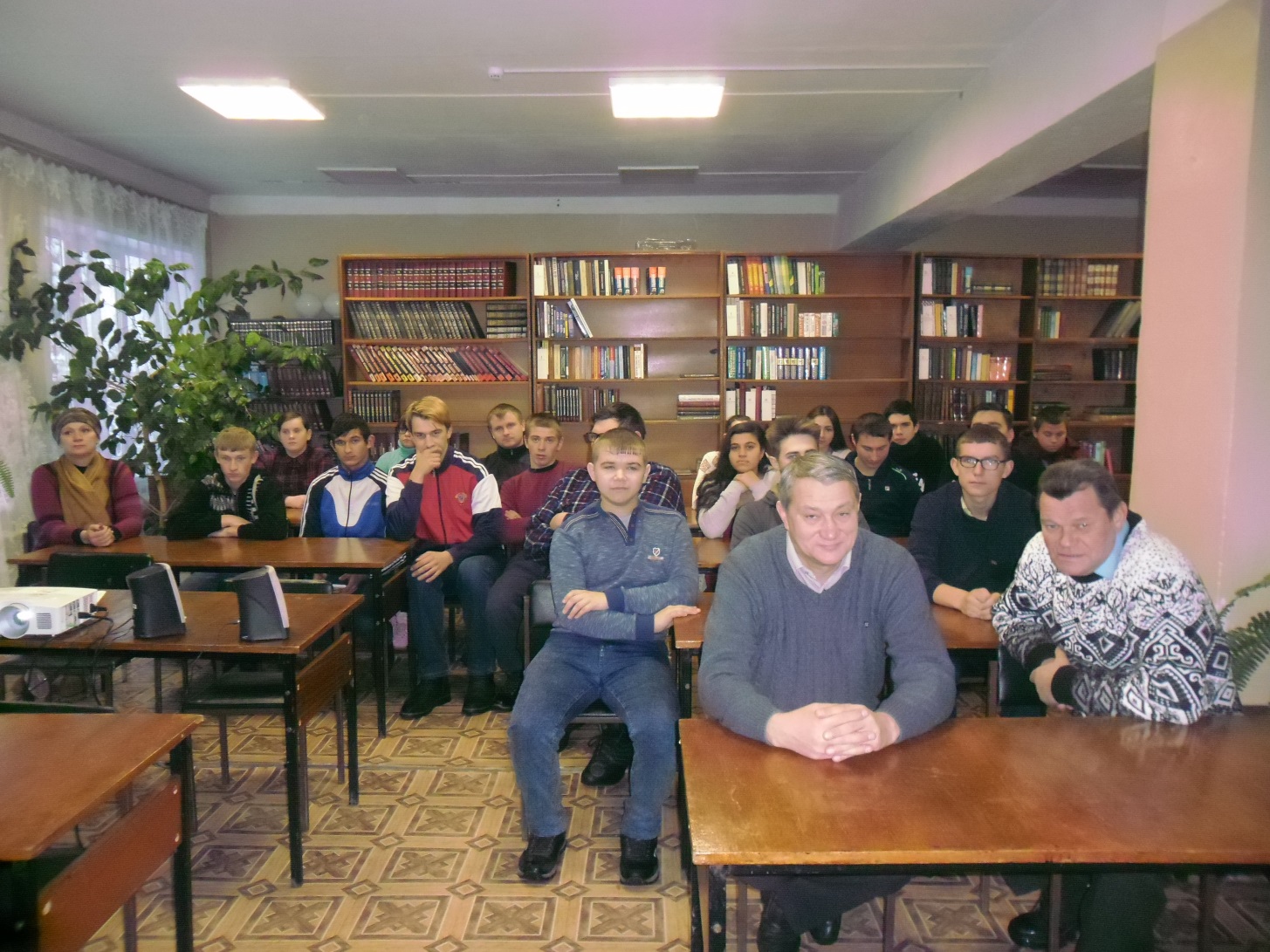 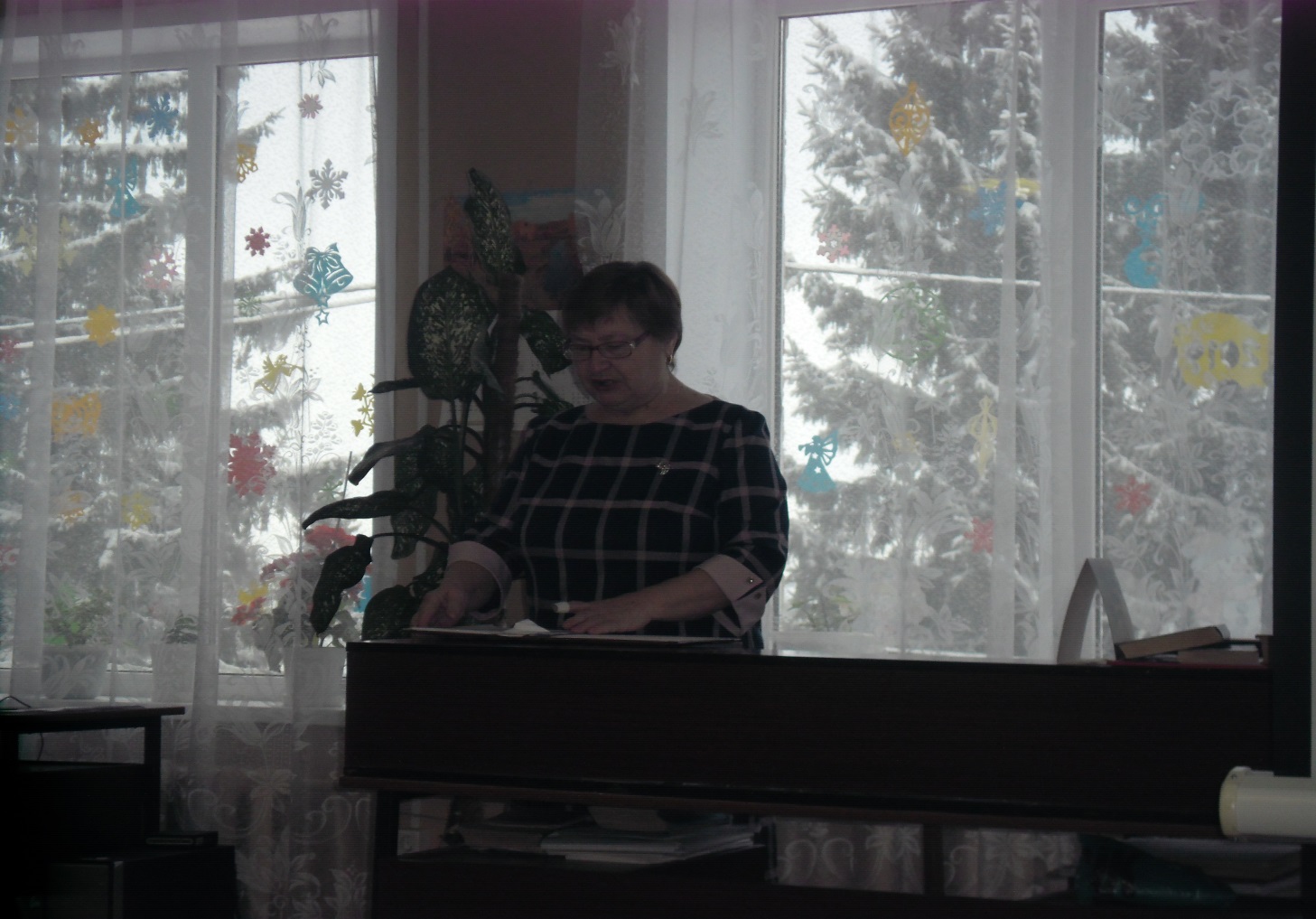 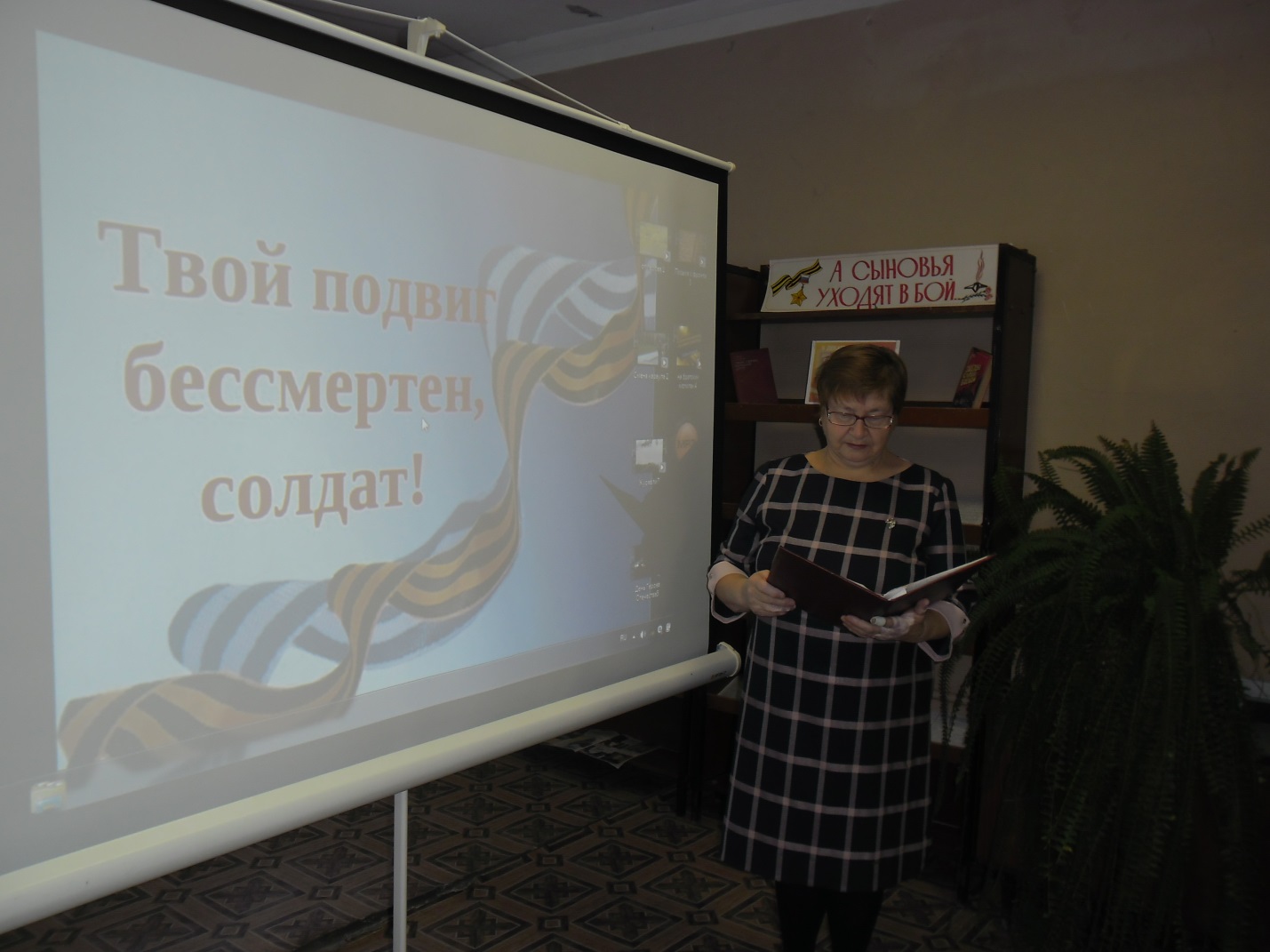 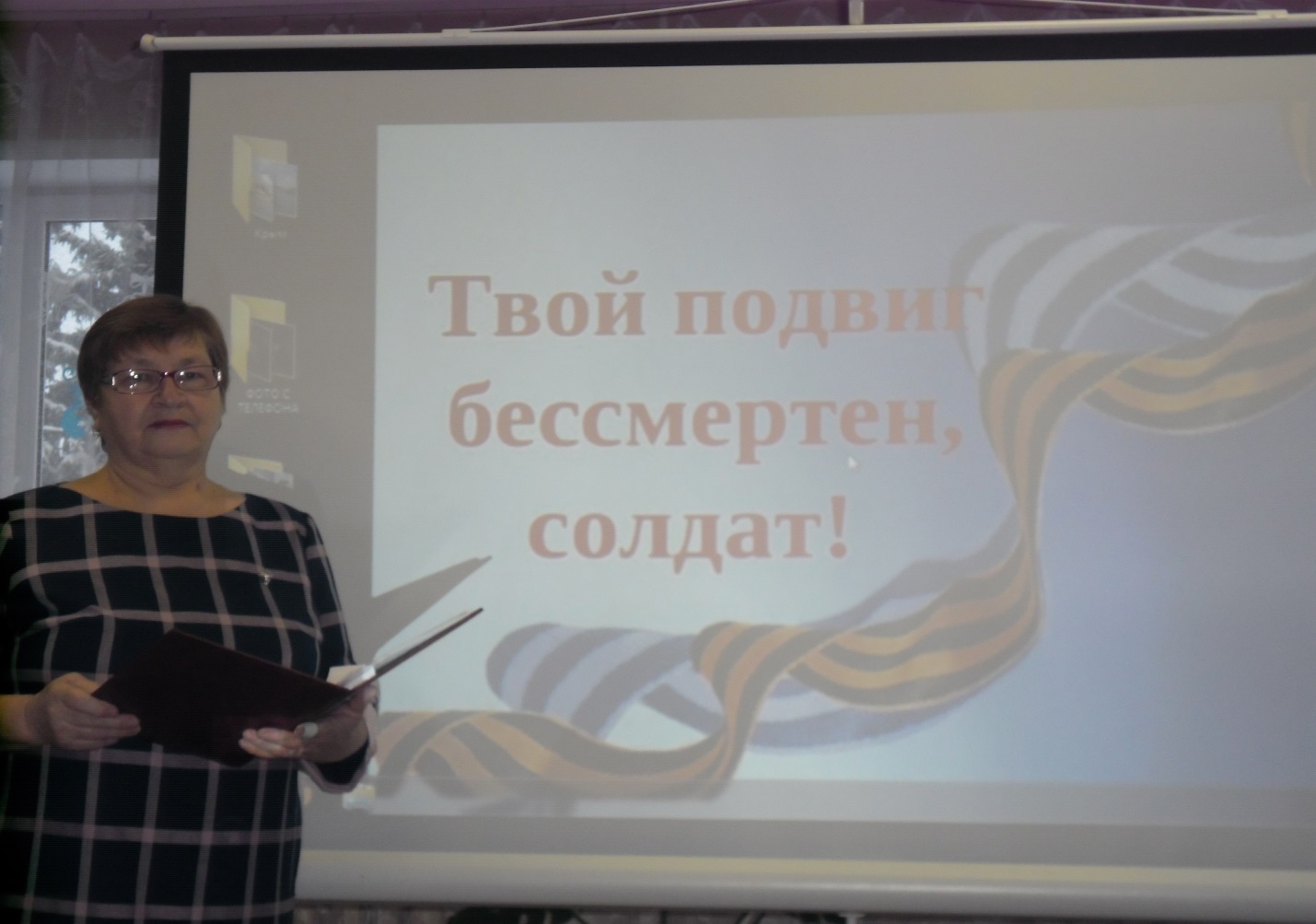 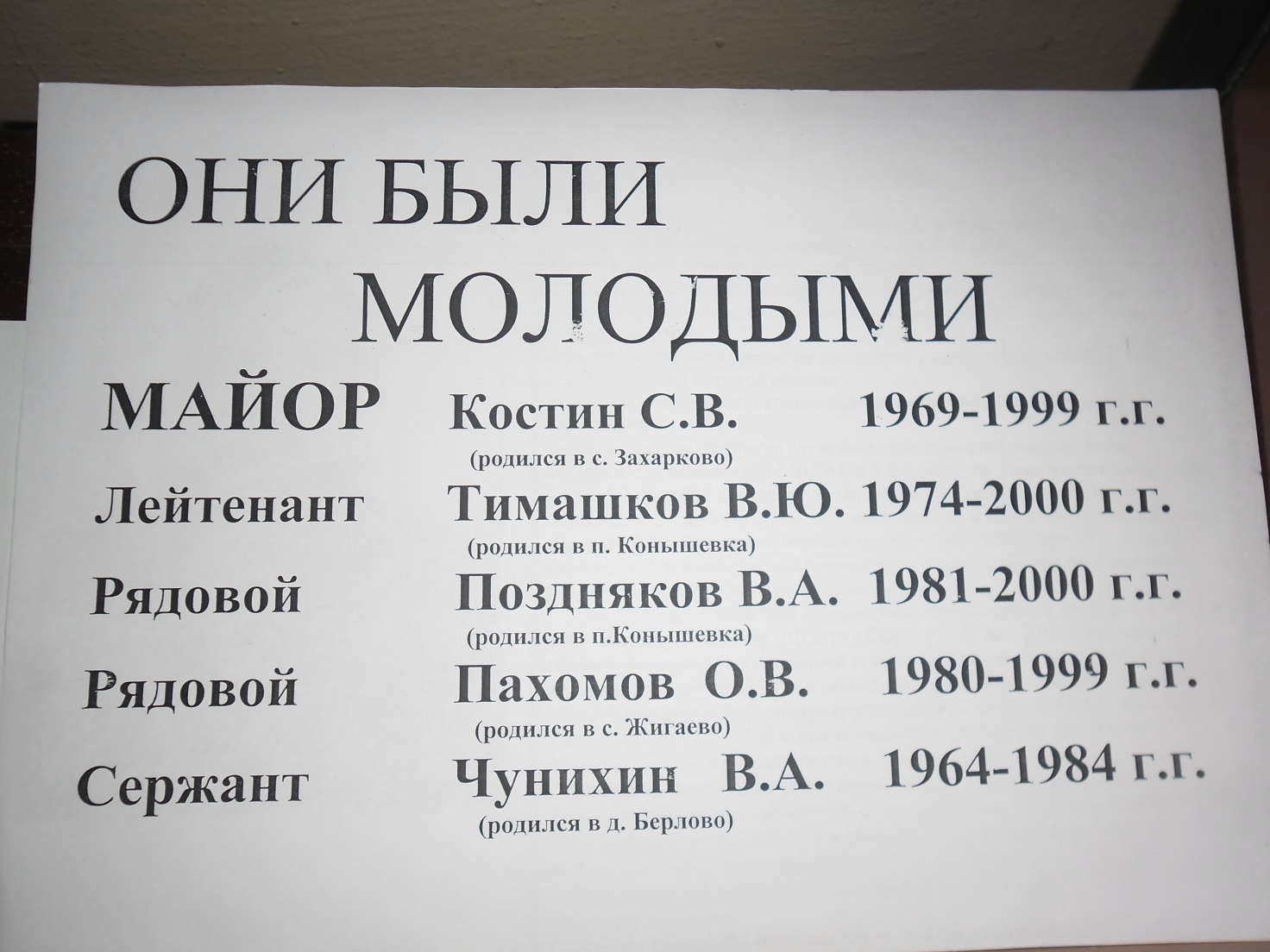 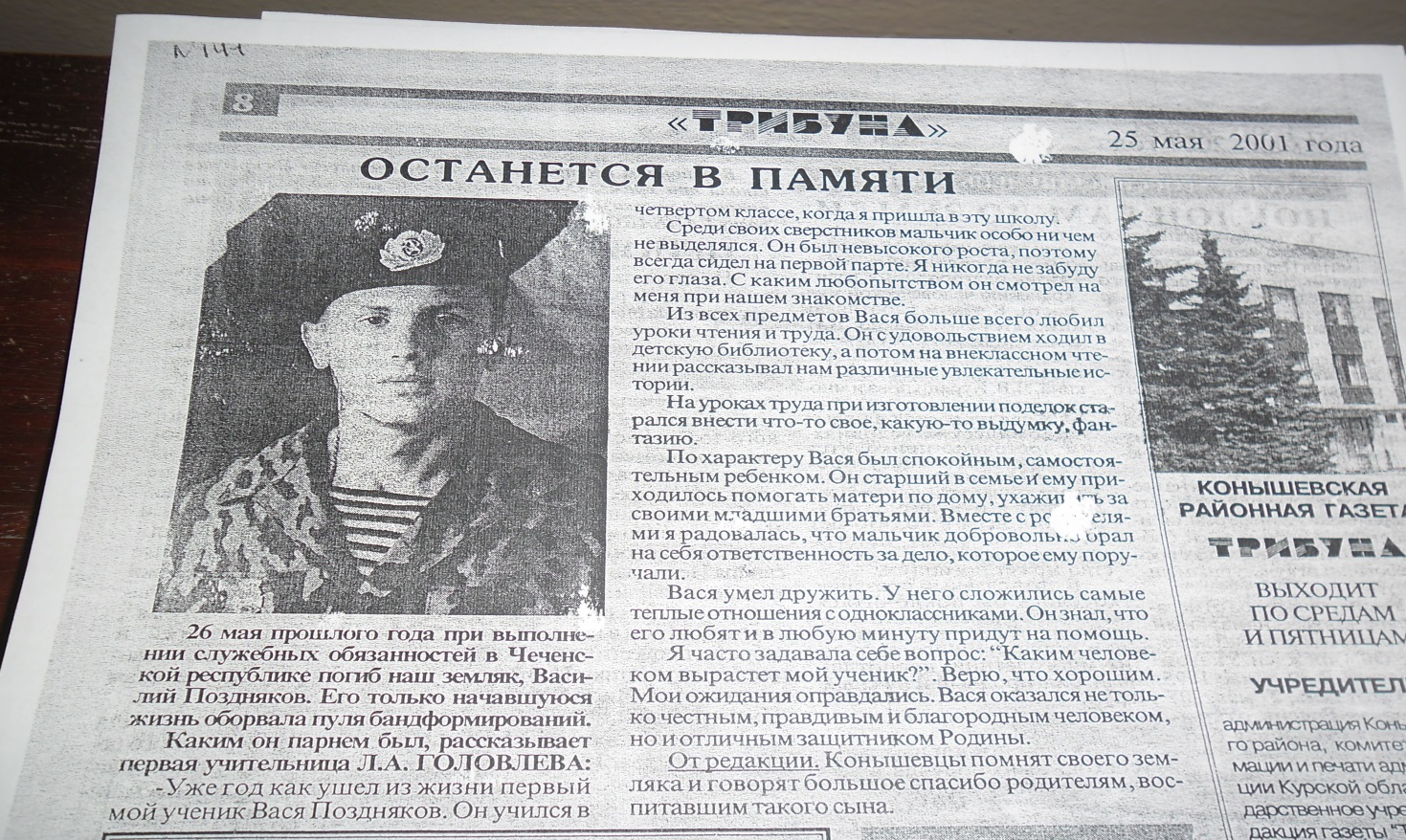 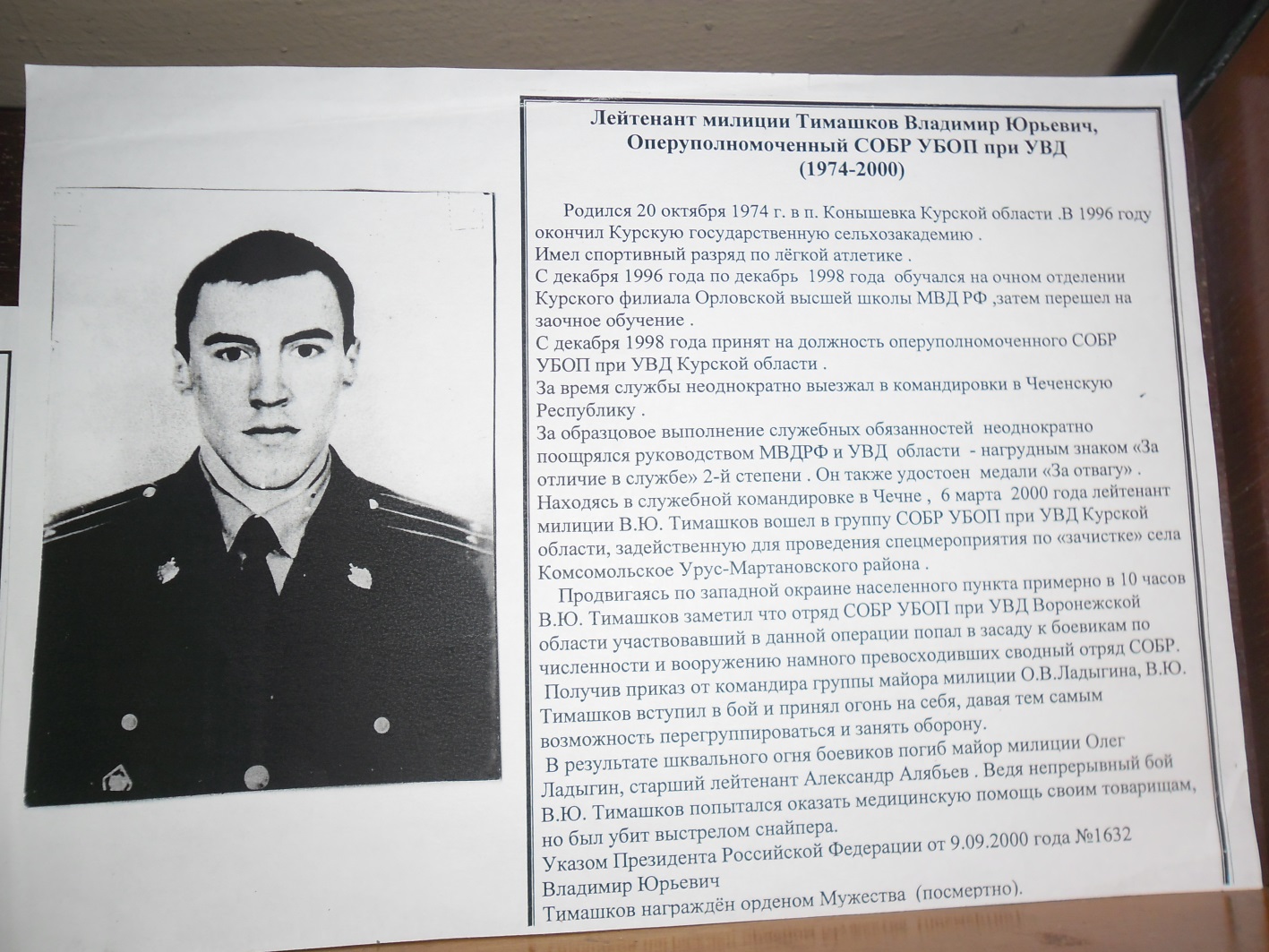 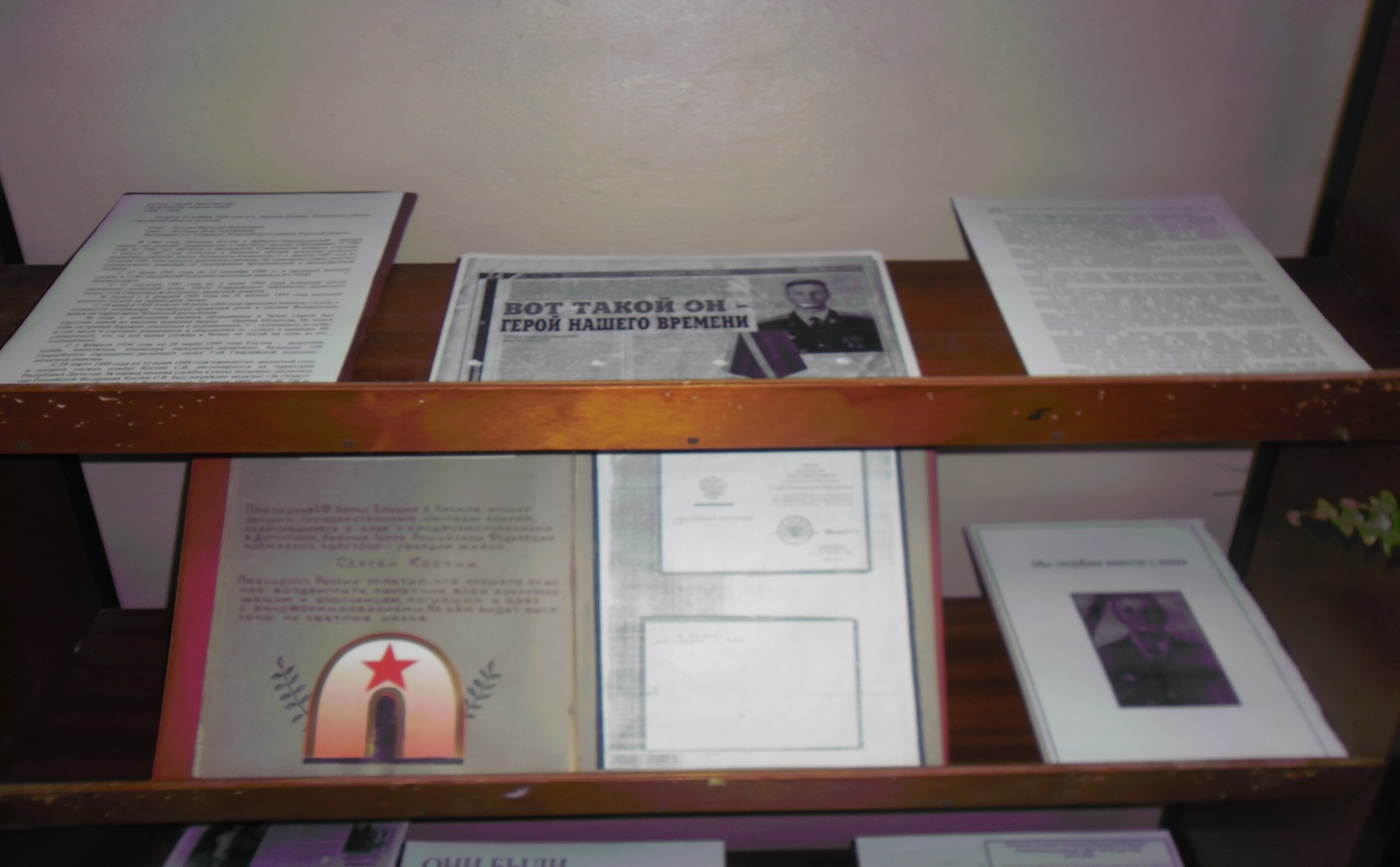 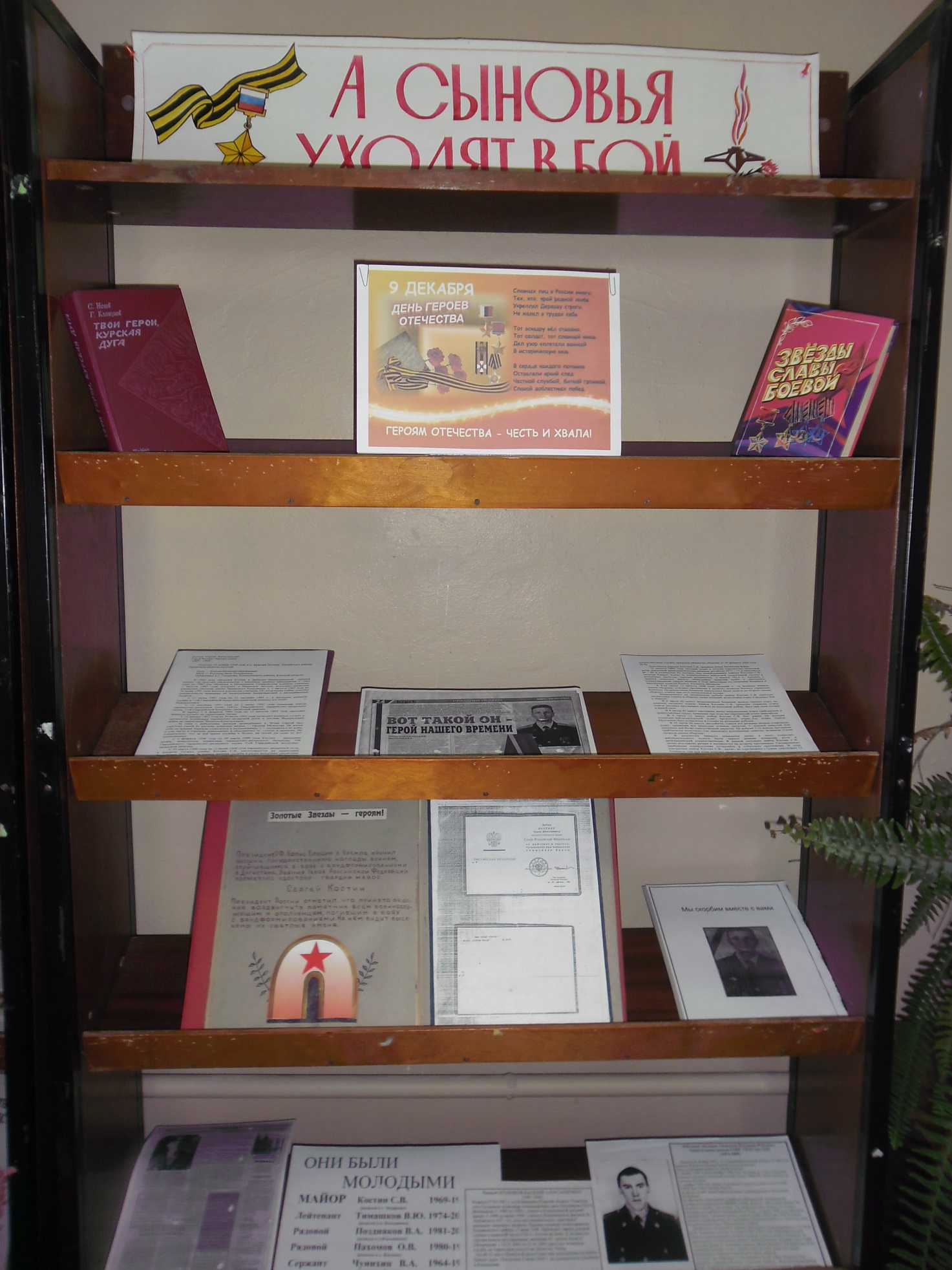 